                 INDIAN SCHOOL AL WADI AL KABIR 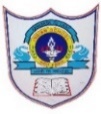 Worksheet, 2023-241. What is a network? What are its advantages?2.  What are the different types of Networks?3.  Explian the functions of the following devices:1.  Hub  2. Switch     3.  Repeater      4.  Gateway      5. Modem    6. NIC     7. Router4.  What is topology ? 5. What is the difference between bus and star topologies? Give two advantages and disadvantages of         each6.  What is the difference between static and dynamic webpages?7. What is the difference between website and webpage?8. What is web server and web browser ?9.  Explain web hosting?10.  What are cookies?11. Helping Hands is an NGO with its head office at Mumbai and branches located at Delhi, Kolkata       and Chennai. Their Head Office located at Delhi needs a communication network to be established      between the head office and all the branch offices. The NGO has received grant approval from the       Central Government for setting up the network. The physical distances between the branch offices          and the head office and the number of computers to be installed in each of these branch offices and       the head office are given below. As a network expert you have to suggest the best possible       solutions for the queries as raised by the NGO, as given in (i) to (iv).     Distances between various locations in Kilometres :Mumbai H.O. to Delhi                    1420Mumbai H.O. to Kolkata                1640Mumbai H.O. to Chennai               2710Delhi to Kolkata                             1430Delhi to Chennai                             1870Chennai to Kolkata                         1750Number of Computers installed at various locations are as follows :Mumbai H.O.             2500Delhi Branch              1200Kolkata Branch          1300Chennai Branch         1100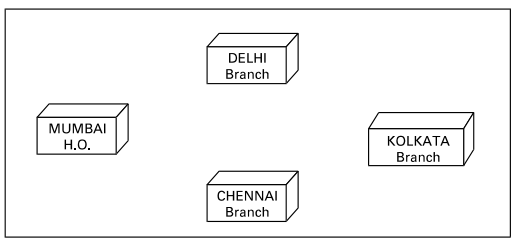 (i) Suggest the drawing the best cable layout for effective network connectivity of all the Branches and the Head Office for communicating data. (ii) Suggest the most suitable location to install the main server of this NGO to communicate data with all the offices. (iii) Write the name of the type of network out of the following, which will be formed by connecting all the computer systems across the network : (A) WAN(B) MAN(C) LAN(D) PAN(iv) Suggest the most suitable medium for connecting the computers installed across the network out of the following : (A) Optical fibre(B) Telephone wires(C) Radio Waves(D) Ethernet cable	12. Ayurveda Training Educational Institute is setting up its centre in Hyderabad with four specialised departments for Orthopedics, Neurology and Pediatrics along with an administrative office inseparate buildings. The physical distances between these department buildings and the number of computers to be installed in these departments and administrative office are given as follows. You, as a network expert, have to answer the queries as raised by them in (i) to (iv).Shortest distances between various locations in metres :Administrative Office to Orthopedics Unit 			55Neurology Unit to Administrative Office 			30Orthopedics Unit to Neurology Unit 				70Pediatrics Unit to Neurology Unit 				50Pediatrics Unit to Administrative Office 			40Pediatrics Unit to Orthopedics Unit 				110Number of Computers installed at various locations are as follows :Pediatrics Unit 			40Administrative Office 		140Neurology 					50Orthopedics Unit 			80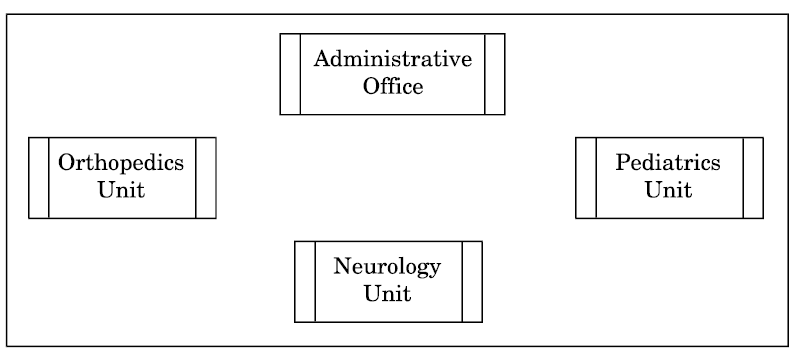 (i) Suggest the most suitable location to install the main server of this institution to get efficient connectivity.(ii) Suggest the best cable layout for effective network connectivity of the building having server with all the other buildings. (iii) Suggest the devices to be installed in each of these buildings for connecting computers installed within the building out of the following :  Gateway Modem Switch(iv) Suggest the topology of the network and network cable for efficiently connecting each computer installed in each of the buildings out of the following :Topologies : Bus Topology, Star TopologyNetwork Cable : Single Pair Telephone Cable, Coaxial Cable, Ethernet Cable13. 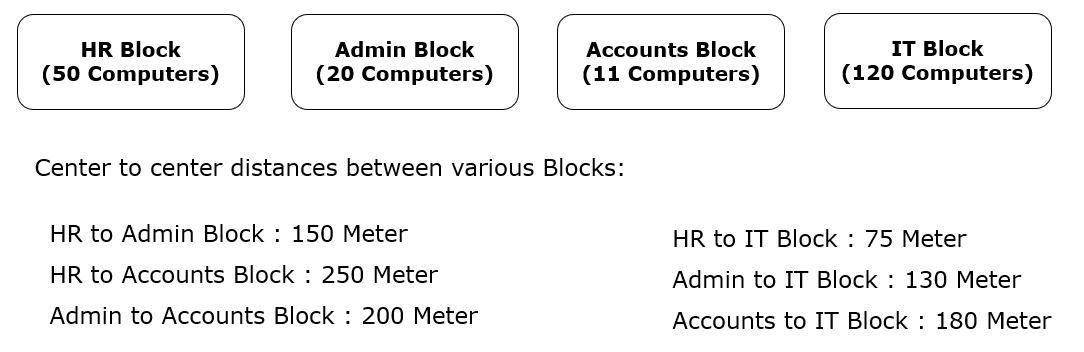 Computers in each Block are networked but Blocks are not networked with each other. The company has now decided to connect the wings also.Suggest the most appropriate network topology of the connection between the wings.Identify the block that can be designated as the Server for the Company.Suggest the placement of the following devices with justification if the company wants minimized network traffic:RepeaterHub / switchName the device that will be required to protect the network from unwanted and unauthorized accesses from outside the network.The company is planning to link its head office situated in New Delhi with the offices in hilly areas. Suggest a way to connect it economically.Class: XIISUB: INFORMATICS PRACTICESDate of Completion:Worksheet No:8TOPIC : Computer Networks Note: 